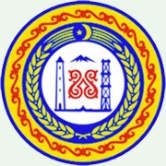      МИНИСТЕРСТВО ФИНАНСОВ ЧЕЧЕНСКОЙ РЕСПУБЛИКИ        364 000,  г. Грозный, ул. Гаражная, д. 2 а                                                 	        тел: (8712) 62-79-99, факс: 62-79-84        ОКПО 45268875, ОГРН 1022002542583,                                                   	www.minfinchr.ru        ИНН 2020002560 КПП201601001    						E-mail: minfin.chr@mail.ru      		               №       на № ___________   от _______________ПРЕДПИСАНИЕ № 23/2015
об устранении нарушений законодательства Российской Федерации и иных нормативных правовых актов о контрактной системе в сфере закупок товаров, работ, услуг для обеспечения государственных и муниципальных нужд	В соответствии с приказом Министерства финансов Чеченской Республики 
от 27.10.2015 года № 01-03-01/126 «О проведении плановой проверки ГБДОУ «Республиканский детский сад № 89 «Солнышко» г. Грозный (далее - 
ГБДОУ  «Солнышко»), в период с 03.11.2015 года по 17.11.2015 г. в отношении 
ГБДОУ «Солнышко» группой сотрудников Министерства финансов Чеченской Республики в составе: - Батукаева Р.Л., консультанта отдела внутреннего финансового аудита и контроля Министерства финансов Чеченской Республики, руководителя группы;- Магомадовой М.С., главного специалиста-эксперта отдела внутреннего финансового аудита и контроля Министерства финансов Чеченской Республики,проведена плановая проверка соблюдения требований законодательства Российской Федерации и иных нормативных правовых актов о контрактной системе в сфере закупок товаров, работ, услуг для обеспечения государственных нужд за 2014 год.В ходе проверки выявлены следующие нарушения законодательства Российской Федерации и иных нормативных правовых актов о контрактной системе в сфере закупок:	Министерство финансов Чеченской Республики в соответствии с пунктом 2 части 22 статьи 99 Федерального закона от 05.04.2013 г. № 44-ФЗ «О контрактной системе в сфере закупок товаров, работ, услуг для обеспечения государственных и муниципальных нужд» и пунктом 4.6 Порядка осуществления контроля за соблюдением Федерального закона от 05.04.2013 г. № 44-ФЗ «О контрактной системе в сфере закупок товаров, работ, услуг для обеспечения государственных и муниципальных нужд», утвержденного приказом Министерства финансов Чеченской Республики от 22 сентября 2014 г. № 01-03-01/90,ПРЕДПИСЫВАЕТ:1. В срок до 31 декабря 2015 года назначить контрактным управляющим лицо, прошедшее профессиональную переподготовку или повышение квалификации в сфере закупок.2. В срок до 31 декабря 2015 года включить в состав котировочной комиссии преимущественно лиц, прошедших профессиональную переподготовку или повышение квалификации в сфере закупок, а также лиц, обладающих специальными знаниями, относящимися к объекту закупки согласно части 5 статьи 39 ФЗ-44, либо направить на повышение квалификации в сфере закупок членов единой комиссии. 	3. В срок до 31 декабря 2015 года при формировании, внесении изменений 
и утверждении плана-графика закупок учесть требования приказа Министерства экономического развития РФ и Федерального казначейства от 31 марта 2015 г. № 182/7н «Об особенностях размещения в единой информационной системе или до ввода в эксплуатацию указанной системы на официальном сайте Российской Федерации в информационно-телекоммуникационной сети «Интернет» для размещения информации о размещении заказов на поставки товаров, выполнение работ, оказание услуг планов-графиков размещения заказов на 2015-2016 годы» и части 2 статьи 112 ФЗ-44.4. Информацию о результатах исполнения настоящего Предписания (копии приказов проведения запросов, предложений для определения поставщиков (подрядчиков, исполнителей) прошедших профессиональную переподготовку или повышение квалификации в сфере закупок, копию приказа о назначении контрактного управляющего и копию утвержденного плана-графика 
закупок) представить в Министерство финансов Чеченской Республики 
до 31 декабря 2015 года.	Неисполнение в установленный срок настоящего Предписания влечет административную ответственность в соответствии с частью 7 статьи 19.5 Кодекса Российской Федерации об административных правонарушениях.	Настоящее Предписание может быть обжаловано в установленном законом порядке путем обращения в суд.Первый заместитель министра						А.А. АддаевИсп. Амирхаджиев И.Н.Тел. 8 (8712) 62-31-21Заведующей  ГБДОУ 
«Республиканский детский сад № 89 «Солнышко» 
г. Грозный  А.Л. ЭДИЛЬХАНОВОЙ________________________Чеченская Республика,
г. Грозный, ул. Киевская, 49.1ГБДОУ «Солнышко» не назначено лицо ответственное за размещение закупок (контрактный управляющий) на сайте www.zakupki.gov.ru.Таким образом, ГБДОУ «Солнышко» в нарушение части 2 статьи 38 Федерального закона 
от 5 апреля 2013 года № 44-ФЗ «О контрактной системе в сфере закупок товаров, работ и услуг для обеспечения государственных и муниципальных нужд» (далее – ФЗ-44) не назначено лицо ответственное за размещение закупок на сайте  www.zakupki.gov.ru.1Нарушение в денежном выражении-1Дата (период) совершения нарушенияВесь проверяемый период1Нарушенные положения нормативных правовых актов (со ссылками на соответствующие пункты, части, статьи)Часть 2 статьи 38 ФЗ-441Документы, подтверждающие нарушение1. Акт плановой проверки № 23/2015 
от 17.11.2015 года.2.Содержание нарушенияСогласно согласованию от 30.12.2013 года между Комитетом Правительства Чеченской Республики по дошкольному образованию и ГБДОУ «Республиканский детский сад № 89 «Солнышко»
г. Грозный включен в состав котировочной комиссии по рассмотрению котировочных заявок на поставку товаров, выполнение работ, оказание услуг для нужд ГБДОУ «Республиканский детский сад № 89 «Солнышко» г. Грозный ведущий специалист-эксперт отдела бухгалтерского учета и отчетности Комитета Правительства Чеченской Республики по дошкольному образованию Берсанукаев Дукваха Умарович на период с 09.01.2014 года 
до 31.12.2014 года.Согласно приказу ГБДОУ «Солнышко» 
от 07.05.2013 года № 8-А создана котировочная комиссия, состоящая из пяти членов, только один из которых имеет документ о повышении квалификации в сфере закупок – Берсанукаев Дукваха Умарович, ведущий специалист-эксперт ОБУО Комитета Правительства Чеченской Республики по дошкольному образованию.Таким образом, ГБДОУ «Солнышко» в нарушение части 5 статьи 39 ФЗ-44 не включены в состав комиссии по осуществлению закупок преимущественно лица, прошедшие профессиональную переподготовку или повышение квалификации в сфере закупок.2.Нарушение в денежном выражении-2.Дата (период) совершения нарушенияВесь проверяемый период2.Нарушенные положения нормативных правовых актов (со ссылками на соответствующие пункты, части, статьи)Часть 5 статьи 39 ФЗ-442.Документы, подтверждающие нарушение1. Акт плановой проверки № 23/2015 от 17.11.2015 года.2. Копия приказа ГБДОУ «Солнышко» 
от 07.05.2014 года № 8-А3.Содержание нарушенияГБДОУ «Республиканский детский сад № 89 «Солнышко» г. Грозный за 2014 год на сайте www.zakupki.gov.ru всего опубликовано 5 плана-графика закупок. При проверке данных планов-графиков закупок по 9 позициям выявлены следующие нарушения требований Особенностей размещения на официальном сайте Российской Федерации в информационно-телекоммуникационной сети «Интернет» для размещения информации о размещении заказов на поставки товаров, выполнение работ, оказание услуг планов-графиков размещения заказов на 2014 и 2015 годы, утвержденных приказом Министерства экономического развития Российской Федерации № 544 и Федерального казначейства № 18н от 20 сентября 2013 года (далее – Особенности, утв. приказом МЭР РФ № 544 и ФК № 18):1. При указании данных о заказчике, предусмотренных формой плана-графика закупок по строке «ОКАТО», не указан код Общероссийского классификатора территорий муниципальных образований «ОКТМО» № 96701000001, что является нарушением требования подпункта 1 пункта 5 Особенностей, утв. приказом МЭР РФ № 544 и ФК 
№ 18н и части 2 статьи 112 ФЗ-44. 2. В столбце 2 плана-графика во всех закупках указывается один и тот же код ОКВЭД 80.10.1, который не соответствует планируемым закупкам по кодам Общероссийского классификатора видов экономической деятельности (ОКВЭД), классу, подклассу, группе, подгруппе и виду объекта закупки, что является нарушением требования перечисления «б» подпункта 2 пункта 5 Особенностей, утв. приказом МЭР РФ № 544 и ФК № 18 и части 2 статьи 112 ФЗ-44.3. В столбце 4 плана-графика закупок не присваиваются порядковые номера закупок (лота), осуществляемых в пределах календарного года, присваиваемые заказчиком последовательно с начала года, вне зависимости от способа формирования плана-графика, в соответствии со сквозной нумерацией, начинающейся с единицы, что является нарушением требования перечисления «г» подпункта 2 пункта 5 Особенностей, утв. приказом МЭР РФ 
№ 544 и ФК № 18 и части 2 статьи 112 ФЗ-44.4. В столбце 6 плана-графика закупок в большинстве случаев не приводятся:- минимально необходимые требования, предъявляемые к предмету контракта, которые могут включать функциональные, технические, качественные и эксплуатационные характеристики предмета контракта, связанные с определением соответствия поставляемых товаров, выполняемых работ, оказываемых услуг потребностям заказчика и позволяющие идентифицировать предмет контракта, с учетом положений статьи 33 ФЗ-44;- запреты на допуск товаров, работ, услуг, а также ограничения и условия допуска товаров, работ, услуг для целей осуществления закупок в соответствии со статьей 14 ФЗ-44 (при наличии таких запретов, ограничений, условий);- предоставляемые участникам закупки преимущества в соответствии со статьями 28 и 29 ФЗ-44 (при наличии таких преимуществ);- дополнительные требования к участникам закупки, установленные в соответствии с частью 2 статьи 31 ФЗ-44 (при наличии таких требований);- информация об ограничениях, связанных с участием в закупке только субъектов малого предпринимательства, социально ориентированных некоммерческих организаций, либо об установлении требований к поставщику (подрядчику, исполнителю), не являющемуся субъектом малого предпринимательства или социально ориентированной некоммерческой организацией, о привлечении к исполнению контракта субподрядчиков, соисполнителей из числа субъектов малого предпринимательства, социально ориентированных некоммерческих организаций в соответствии со статьей 30 ФЗ-44 (при наличии таких ограничений или требований);- информация об обязательном общественном обсуждении закупки товара, работы или услуги;Не установление данных требований является нарушением требования перечисления «е» подпункта 2 пункта 5 Особенностей, утв. приказом МЭР РФ 
№ 544 и ФК № 18н и части 2 статьи 112 ФЗ-44.5. В столбце 8 плана-графика не указано количество товаров, работ, услуг, являющихся предметом контракта, в соответствии с единицами измерения, предусмотренными в столбце 7 формы плана-графика (в случае, если объект закупки может быть количественно измерен), что является нарушением требований перечисления «з» подпункта 2 пункта 5 Приказа № 544/№18н.6. В столбце 9 плана-графика начальная (максимальная) цена контракта указана в рублях, что является нарушением требований перечисления «и»  подпункта 2 пункта 5 Приказа № 544/№ 18 и части 2 статьи 112 ФЗ-44, согласно которому начальная (максимальная) цена контракта указывается в тыс. рублях.7. В столбце 10 плана-графика закупок не установлены условия финансового обеспечения исполнения контракта (включая размер аванса, при наличии), что является нарушением требований перечисления «л» подпункта 2 пункта 5 Приказа 
№ 544/№ 18н и части 2 статьи 112 ФЗ-44.8. Не указана итоговая информация о закупках, что является нарушением подпункта 5 пункта 5 Особенностей, утв. приказом МЭР РФ № 544 и ФК 
№ 18 и части 2 статьи 112 ФЗ-44.9. В нижнем правом углу плана-графика закупок не указывается фамилия, инициалы, телефон (факс) и (или) адрес электронной почты исполнителя, что является нарушением требования подпункта 7 пункта 5 Особенностей, утв. приказом МЭР РФ № 544 и ФК № 18 и части 2 статьи 112 ФЗ-44. 3.Нарушение в денежном выражении-3.Дата (период) совершения нарушенияВесь проверяемый период3.Нарушенные положения нормативных правовых актов (со ссылками на соответствующие пункты, части, статьи)Требования перечислений «б», «г», «е», «з», «и», «л» подпункта 2 пункта 5, подпункта 5 пункта 5, подпункта 7 пункта 5 Особенностей, утв. приказом МЭР РФ № 544 и ФК № 18н и части 2 статьи 112 
ФЗ-44.3.Документы, подтверждающие нарушение1. Акт плановой проверки № 23/2015 от 17.11.2015 года.2. Копии планов-графиков закупок